В соответствии с Федеральным законом от 14.03.1995 № 33-ФЗ «Об особо охраняемых природных территориях», постановлением Правительства РФ от 13.07.2020 № 1039 «Об утверждении Правил определения платы для физических лиц, не проживающих в населенных пунктах, расположенных в границах особо охраняемых природных территорий, за посещение особо охраняемых природных территорий и установления случаев освобождения от взимания платы», Законом РБ от 29.12.2005 № 1438-III «Об особо охраняемых природных территориях Республики Бурятия» постановлением Правительства РБ от 12.01.2021 № 2 установлен размер платы за посещение особо охраняемых природных территории регионального значения (далее – ООПТ) физическими лицами, не проживающими в населенных пунктах, расположенных в границах ООПТ, и категории физических лиц, освобождаемых от ее взимания.Плата за посещение ООПТ взимается БУ РБ «Природопользование и охрана окружающей среды Республики Бурятия» (далее – БУ «Бурприрода»). На сайте БУ «Бурприрода» (http://burpriroda.ru) предоставлена возможность внесения платы за посещение ООПТ с использованием электронных сервисов. Средства от взимания платы расходуются БУ «Бурприрода» на создание и содержание природоохранной и туристско-рекреационной инфраструктуры на ООПТ. Приказом Минприроды РБ от 15.03.2017 № 75-ПР утвержден Порядок согласования БУ «Бурприрода» разрешенных видов деятельности на ООПТ. На сайте БУ «Бурприрода» (http://burpriroda.ru) предоставлена электронная форма запроса для получения согласования разрешенных видов деятельности на ООПТ.Список ООПТ приведен в таблице 2 Схемы развития и размещения ООПТ Республики Бурятия, утвержденной постановлением Правительства РБ от 22.01.2020 № 24. Также Перечень ООПТ ежегодно утверждается Минприроды РБ и размещается на сайте Минприроды РБ (http://egov-buryatia.ru/mpr). Сведения о границах всех ООПТ внесены в Единый государственный реестр недвижимости. Также на Геоинформационном портале «Природа Бурятии» (http://priroda-rb.ru) возможно ознакомиться с месторасположением границ ООПТ.В соответствии со ст. 8.39 Кодекса РФ и об административных правонарушениях нарушение установленного режима или иных правил охраны и использования окружающей среды и природных ресурсов на территориях природных парков, государственных природных заказников, а также на территориях, на которых находятся памятники природы, на иных особо охраняемых природных территориях либо в их охранных зонах - влечет наложение административного штрафа на граждан в размере от 3 до 4 тысяч рублей с конфискацией орудий совершения административного правонарушения и продукции незаконного природопользования или без таковой; на должностных лиц - от 15 до 20 тысяч рублей с конфискацией орудий совершения административного правонарушения и продукции незаконного природопользования или без таковой; на юридических лиц - от 300 до 500 тысяч рублей с конфискацией орудий совершения административного правонарушения и продукции незаконного природопользования или без таковой.Государственный надзор в области охраны и использования ООПТ осуществляется должностными лицами Республиканской службы по охране, контролю и регулированию использования объектов животного мира, отнесенных к объектам охоты, контролю и надзору в сфере природопользования и БУ «Бурприрода».В целях дальнейшего обеспечения особого природоохранного режима на ООПТ и развития регулируемого туризма на ООПТ просим принять к сведению и разместить вышеуказанную информацию на сайте вашего ведомства и сайтах  подведомственных учреждений.А.А. Арефьева(3012) 55-29-42 Список рассылкиМинистерство сельского хозяйства и продовольствия РБМинистерство культуры РБМинистерство образования и науки РБМинистерство спорта и молодежной политики РБМинистерство туризма РБРеспубликанская служба по охране, контролю и регулированию использования объектов животного мира, отнесенных к объектам охоты, контролю и надзору в сфере природопользованияРеспубликанское агентство лесного хозяйстваАдминистрация МО Баргузинский районАдминистрация МО Баунтовский эвенкийский муниципальный районАдминистрация МО Бичурский районАдминистрация МО Джидинский районАдминистрация МО Еравнинский районАдминистрация МО Заиграевский районАдминистрация МО Закаменский районАдминистрация МО Иволгинский районАдминистрация МО Кабанский районАдминистрация МО Кижингинский районАдминистрация МО Курумканский районАдминистрация МО Кяхтинский районАдминистрация МО Муйский районАдминистрация МО Мухоршибирский районАдминистрация МО Окинский районАдминистрация МО Прибайкальский районАдминистрация МО Северо - Байкальский районАдминистрация МО Селенгинский район Администрация МО Тарбагатайский районАдминистрация МО Тункинский районАдминистрация МО Хоринский районМинистерство природных ресурсов и ЭКОЛОГИИ  Республики Бурятия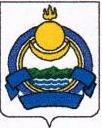 БУРЯАД УЛАСАЙ БАЙГААЛИИН НӨӨСЭНҮҮДЭЙ БОЛОН БАЙГААЛИ ХАМГААЛГЫН ЯАМАН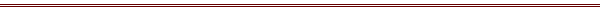 670034, г. Улан-Удэ, ул. Революции 1905г.,11аТел./факс (3012)  44-16-15E-mail:   info@mpr.govrb.ru №  670034, г. Улан-Удэ, ул. Революции 1905г.,11аТел./факс (3012)  44-16-15E-mail:   info@mpr.govrb.ru №  Исполнительным органам государственной власти и органам местного самоуправления (по списку)Исполнительным органам государственной власти и органам местного самоуправления (по списку)